Liman başkanlığına aşağıdaki belgeleri hazırlayıp başvurunuz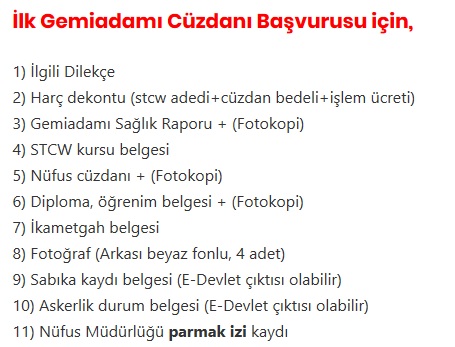 Aşağıdaki şekilde c kodu alıp Halk bankasına  harç yatırmanız gerekmektedir.Dekont liman başkanlığına verilir.C kodu  nasıl alınır?Aşağıdaki siteden Denizcilik ödemeler linkine tıklayınız ve aşağıdaki adımları izleyiniz.https://odemeler.udhb.gov.tr/STCVCertificate.aspx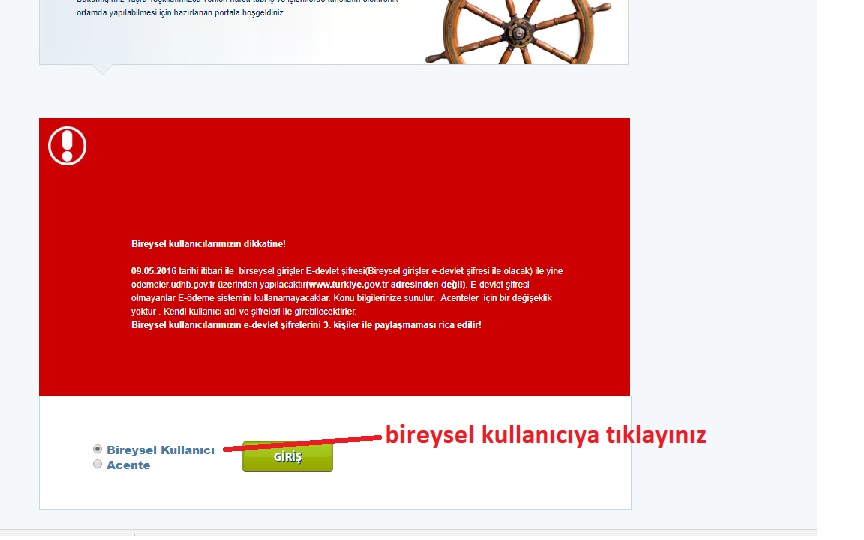 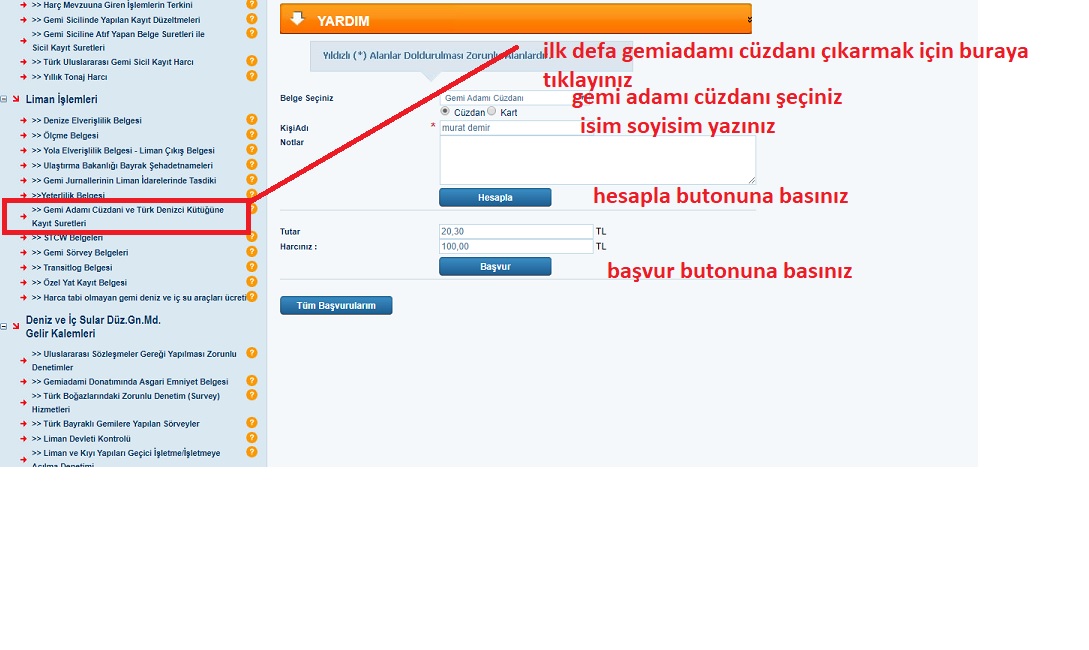 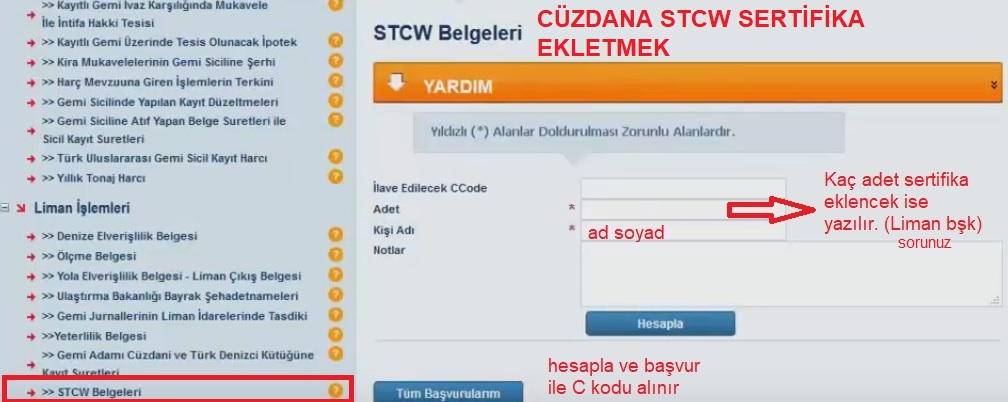 STAJYERLİK BİTİNCE  YETERLİLİK YÜKSELTİLİRKEN  SINAV HARCI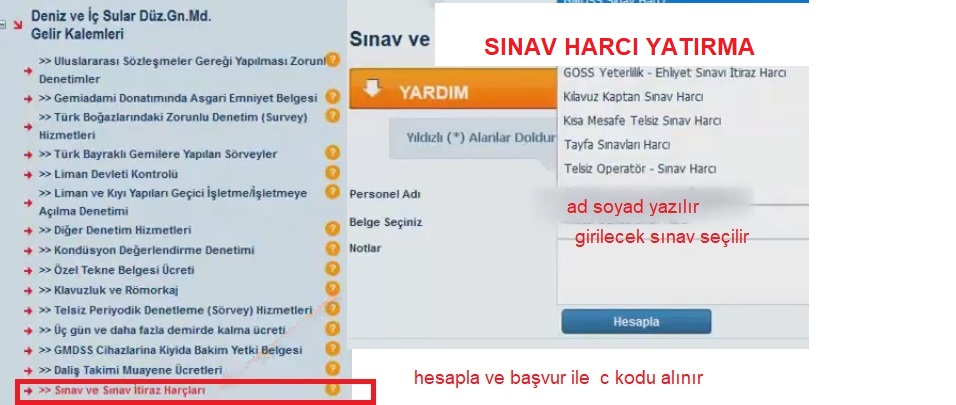 